บันทึกข้อความส่วนราชการ  งานวิจัยฯ ฝ่ายวิจัยและบริการวิชาการ โทร.1304ที่     สธ 1103.15.04.1/	วันที่  10   กรกฎาคม  2564เรื่อง   ขออนุมัติจัดซื้อ และทดรองจ่ายเรียน    ผู้อำนวยการวิทยาลัยพยาบาลบรมราชชนนี พุทธชินราช 		ด้วยนางดวงใจ พรหมพยัคฆ์ ตำแหน่ง พยาบาลวิชาชีพชำนาญการพิเศษ รับผิดชอบโครงการเขียนบทความวิชาการ เรื่อง ผลของใช้เทคนิคการสะท้อนคิดในการฝึกปฏิบัติการเยี่ยมบ้านต่อการคิดอย่างมีวิจารณญาณและทักษะทางปัญญาของนักศึกษาพยาบาล ระยะเวลาดำเนินการ 1 มกราคม 2563 ถึง 31 ธันวาคม 2563 นั้น	ในการนี้ จึงขออนุมัติจัดซื้อ และทดรองจ่าย ดังรายการต่อไปนี้1.  ค่าโทรศัพท์						เป็นเงิน  500 บาท       รวมเป็นเงินทั้งสิ้น     500 บาท                                  (ห้าร้อยบาทถ้วน)จึงเรียนมาเพื่อโปรดพิจารณา	(นางดวงใจ พรหมพยัคฆ์)					         พยาบาลวิชาชีพชำนาญการพิเศษ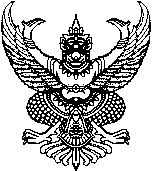 